RELATÓRIO DE RECEBIMENTO DE ANIMAIS SILVESTRES DO MÊS DE JUNHO-JULHO PROVENIENTES DO MUNICÍPIO LOUVEIRATABELA RESUMORELAÇÃO DE ÓBITOS DE ANIMAIS SILVESTRESTABELA RESUMORELAÇÃO DE SOLTURAS DE ANIMAIS SILVESTRESTABELA RESUMOANIMAIS SILVESTRES PROVENIENTES DO MUNICÍPIO LOUVEIRA QUE PERMANECEM EM PROCESSO DE REABILITAÇÃO NA ASSOCIAÇÃO MATA CILIARRELATÓRIO FOTOGRÁFICO DE ANIMAIS SILVESTRES NO MÊS DE JUNHO-JULHO DO MUNICÍPIO DE LOUVEIRA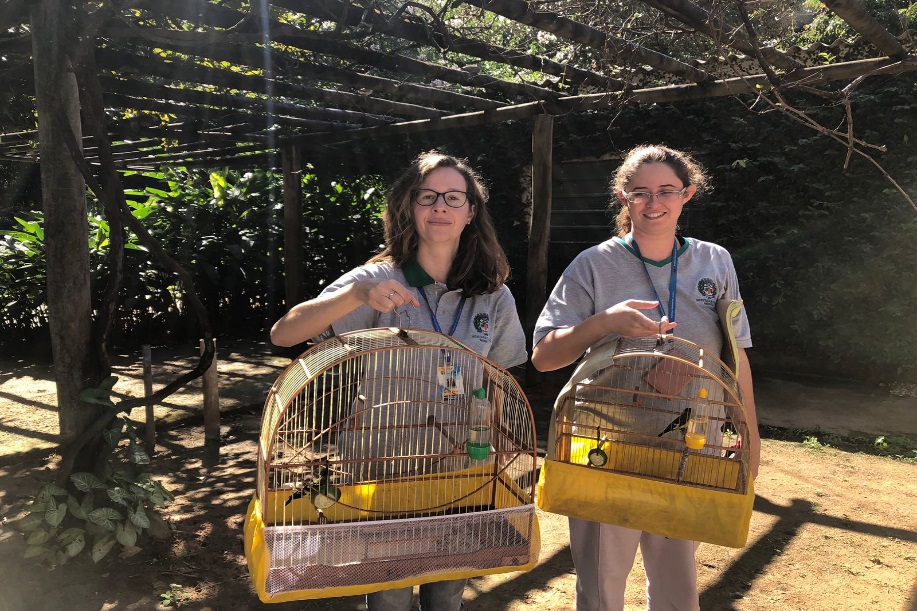 (44257 e 44258) - Pintassilgos, apreensão. Entregue pela Prefeitura de Louveira nno dia 22-06-2023.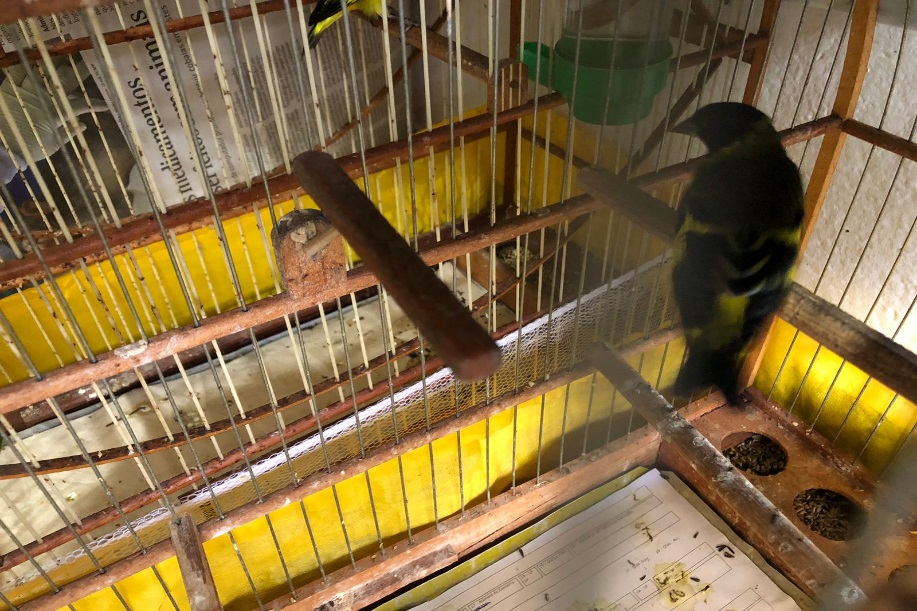 (44257) – Pintassilgo.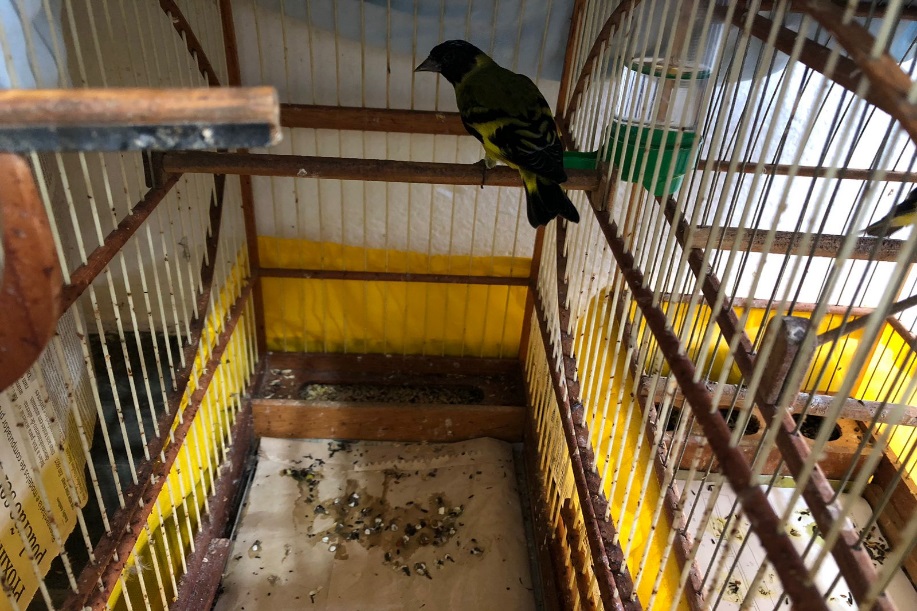 (44258) – Pintassilgo.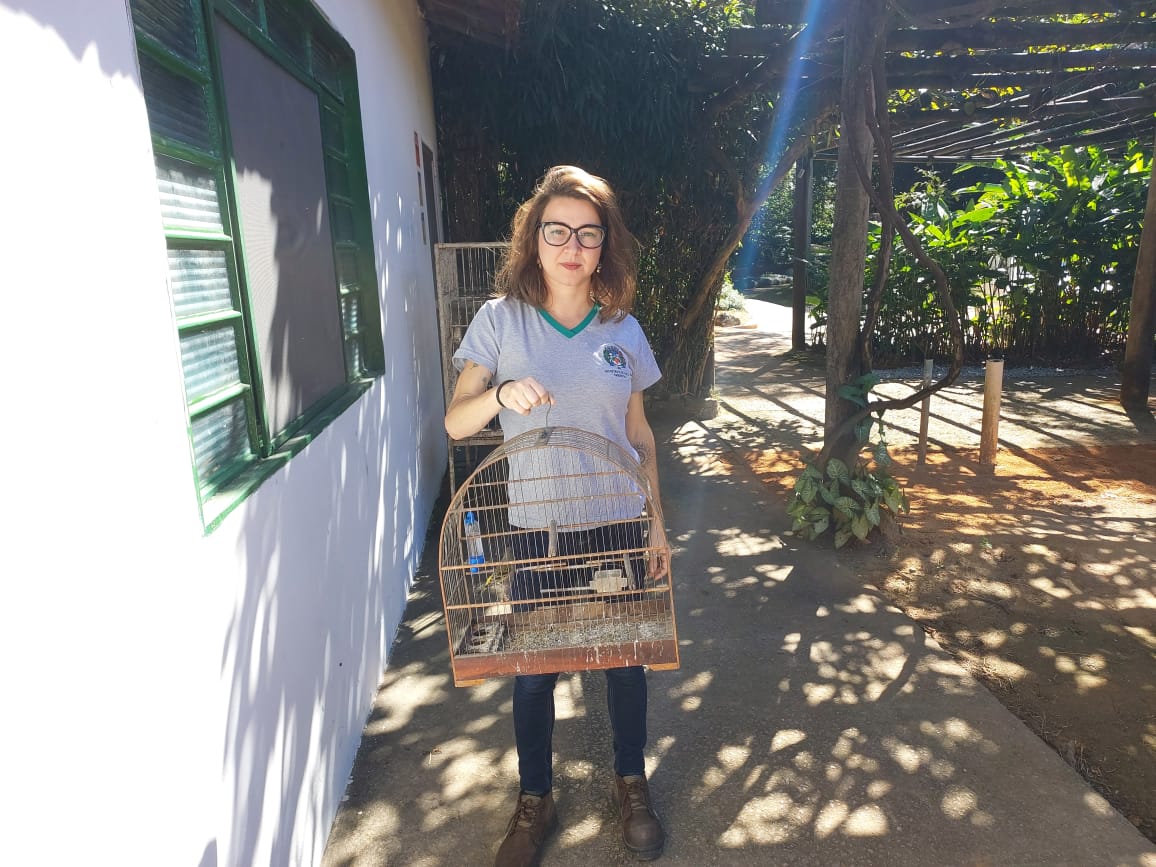 (44318) - Pintagol, apreensão. Entregue pela Secretaria de Gestão Ambiental de Louveira no dia 04-07-2023.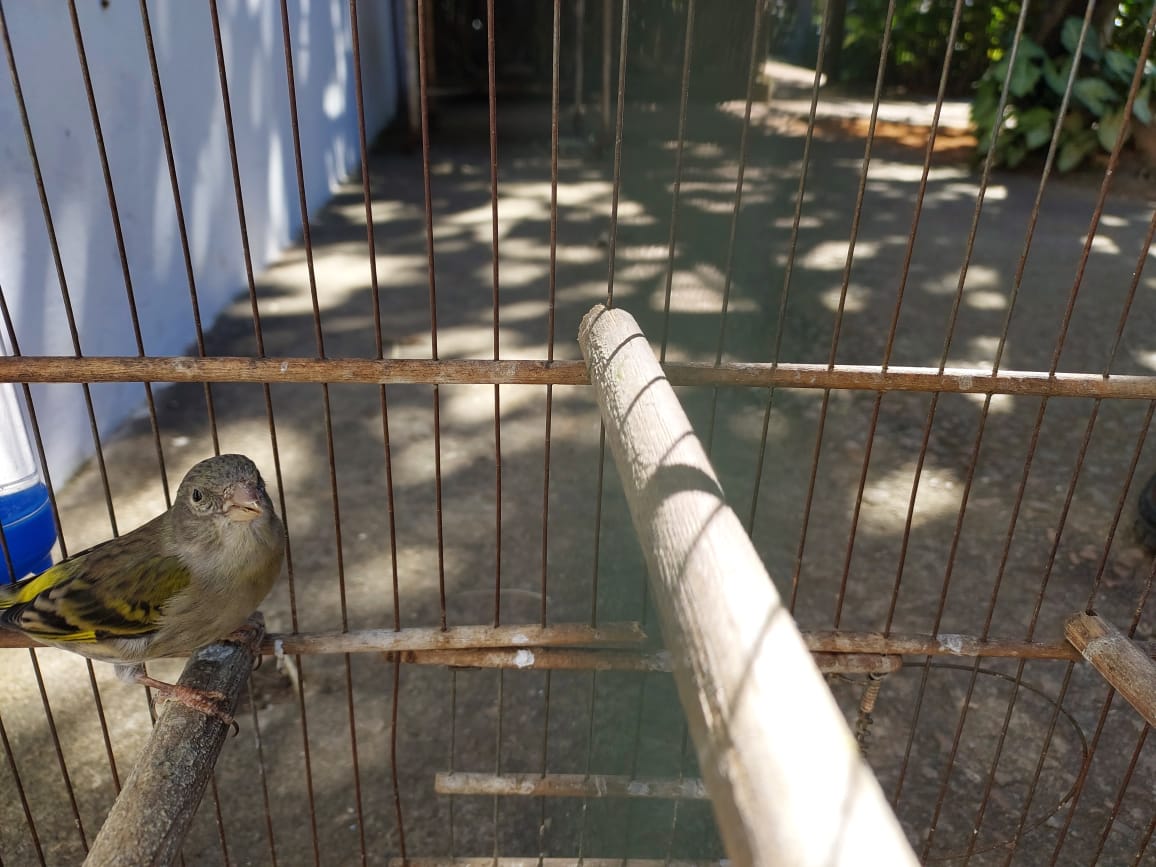 (44318) – Pintagol.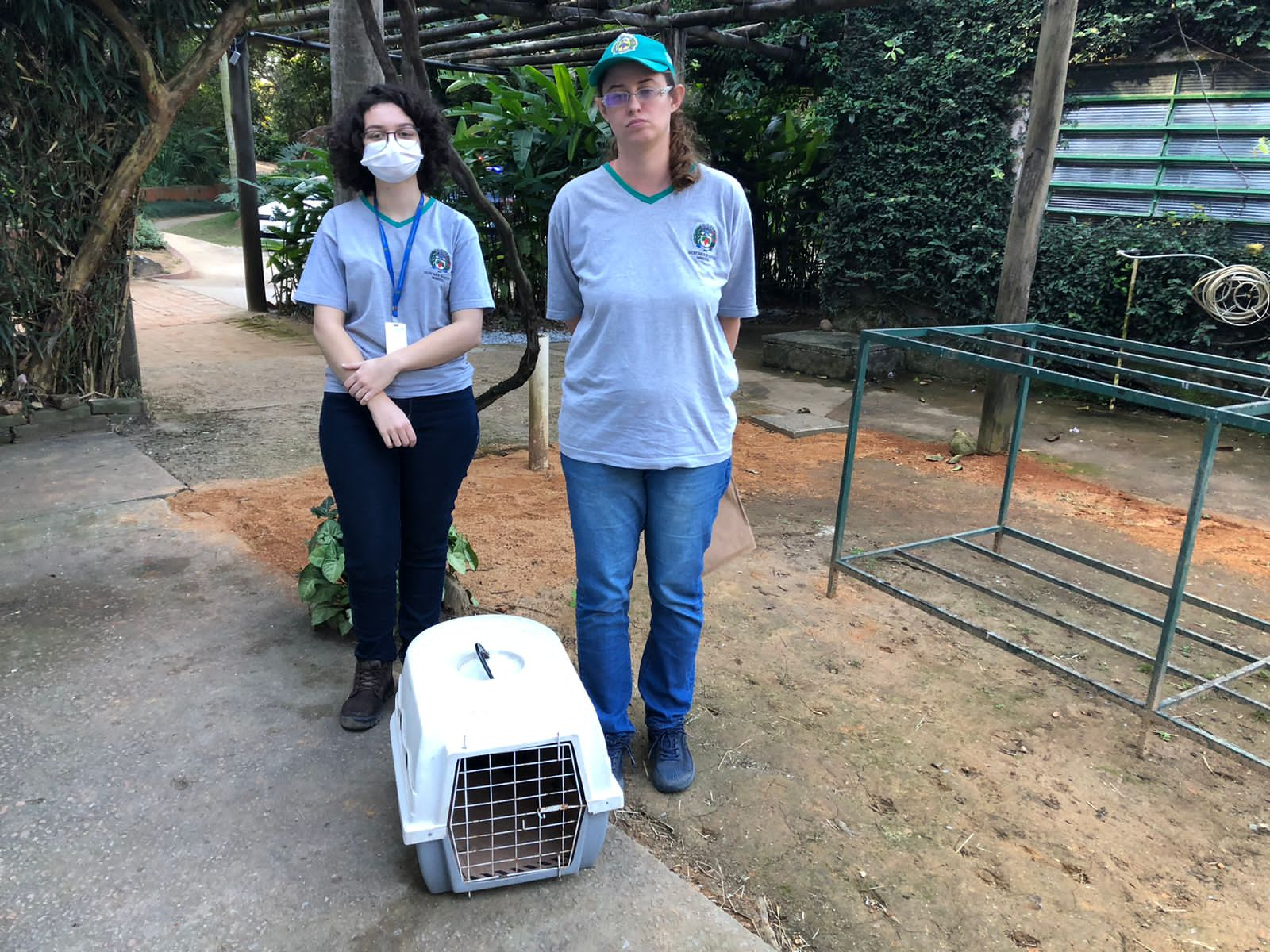 (44323) – Gambá-de-orelha-preta, encontrado em residência, com laceração extensa em região axilar esquerda. Entregue pela Secretaria do Meio Ambiente de Louveira no dia 04-07-2023.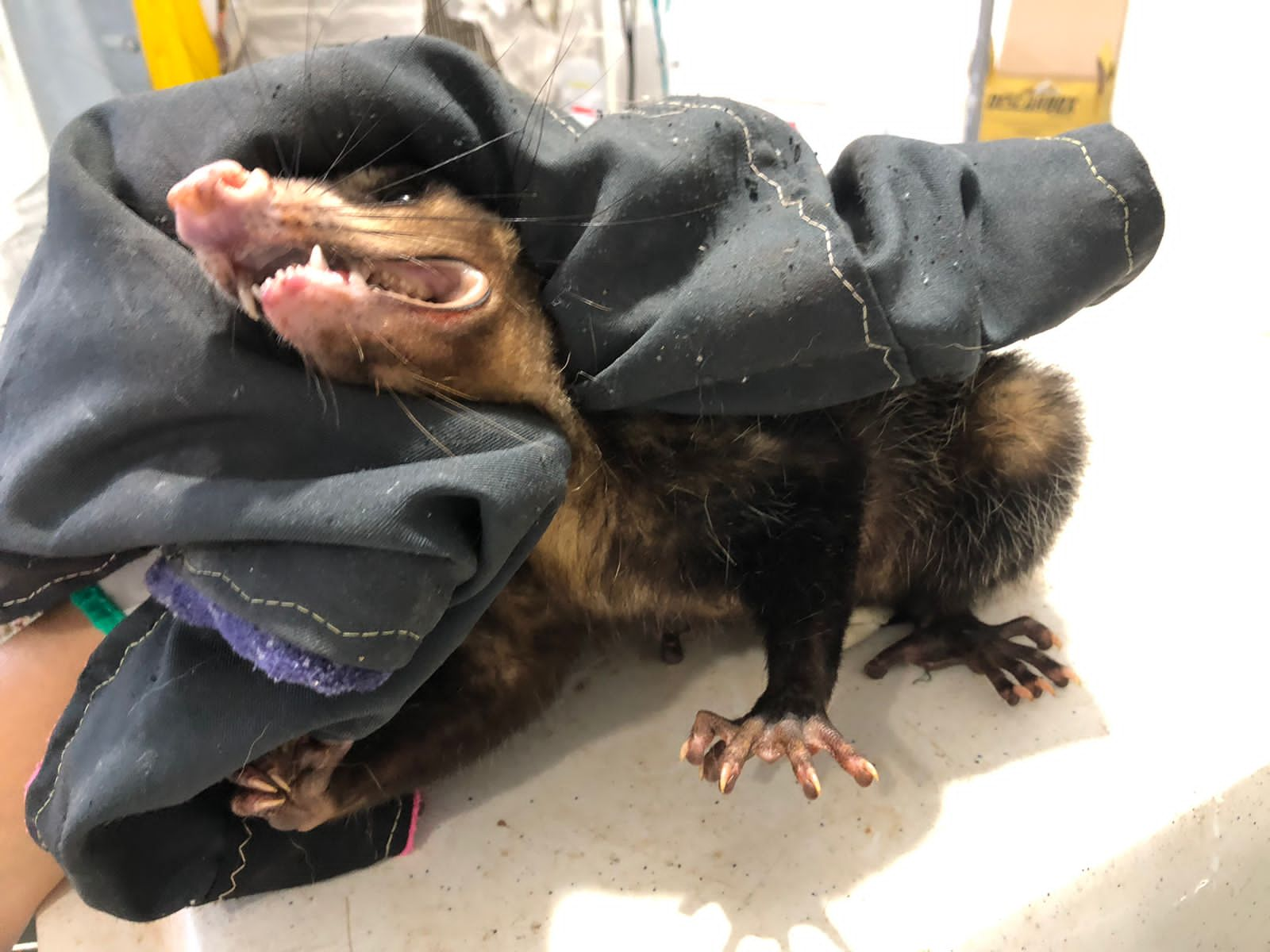 (44323) – Gambá-de-orelha-preta.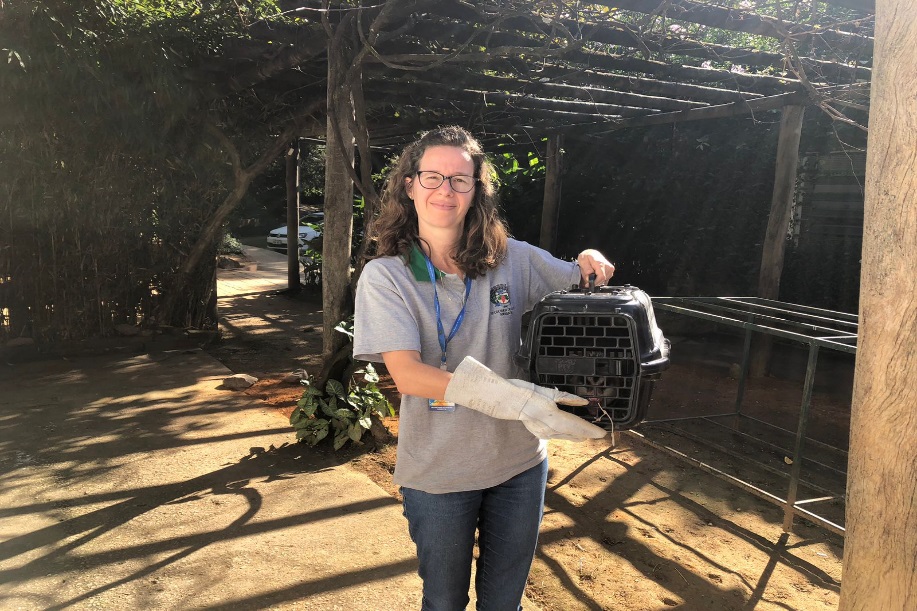 (44333) – Gambá-de-orelha-branca, encontrado em residência enroscado em tela de gato. Entregue pela Secretaria de Gestão Ambiental de Louveira no dia 06-07-2023.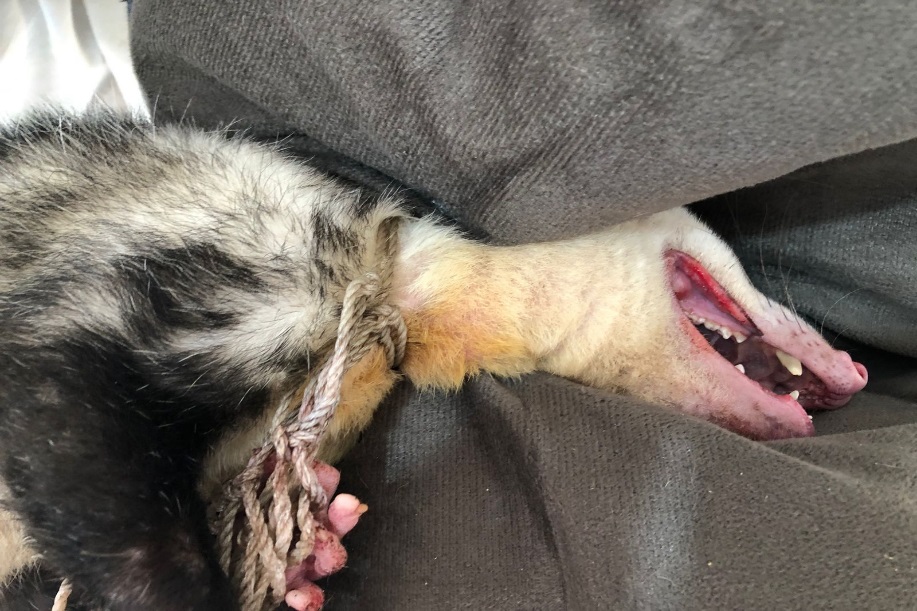 (44333) – Gambá-de-orelha-branca.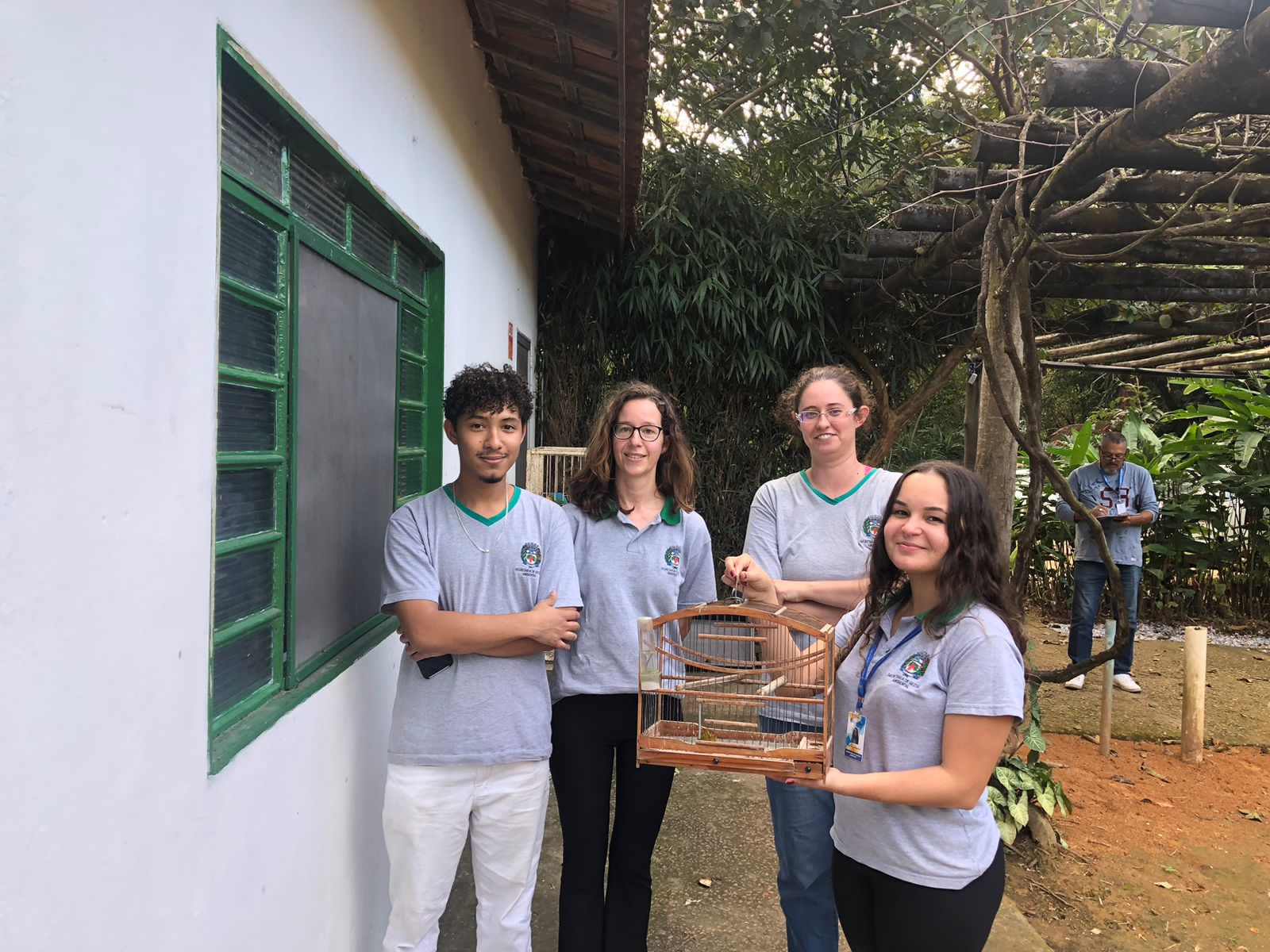 (44357) - Canário-da-terra, apreensão. Entregue pela Secretaria de Gestão Ambiental de Louveira no dia 12-07-2023.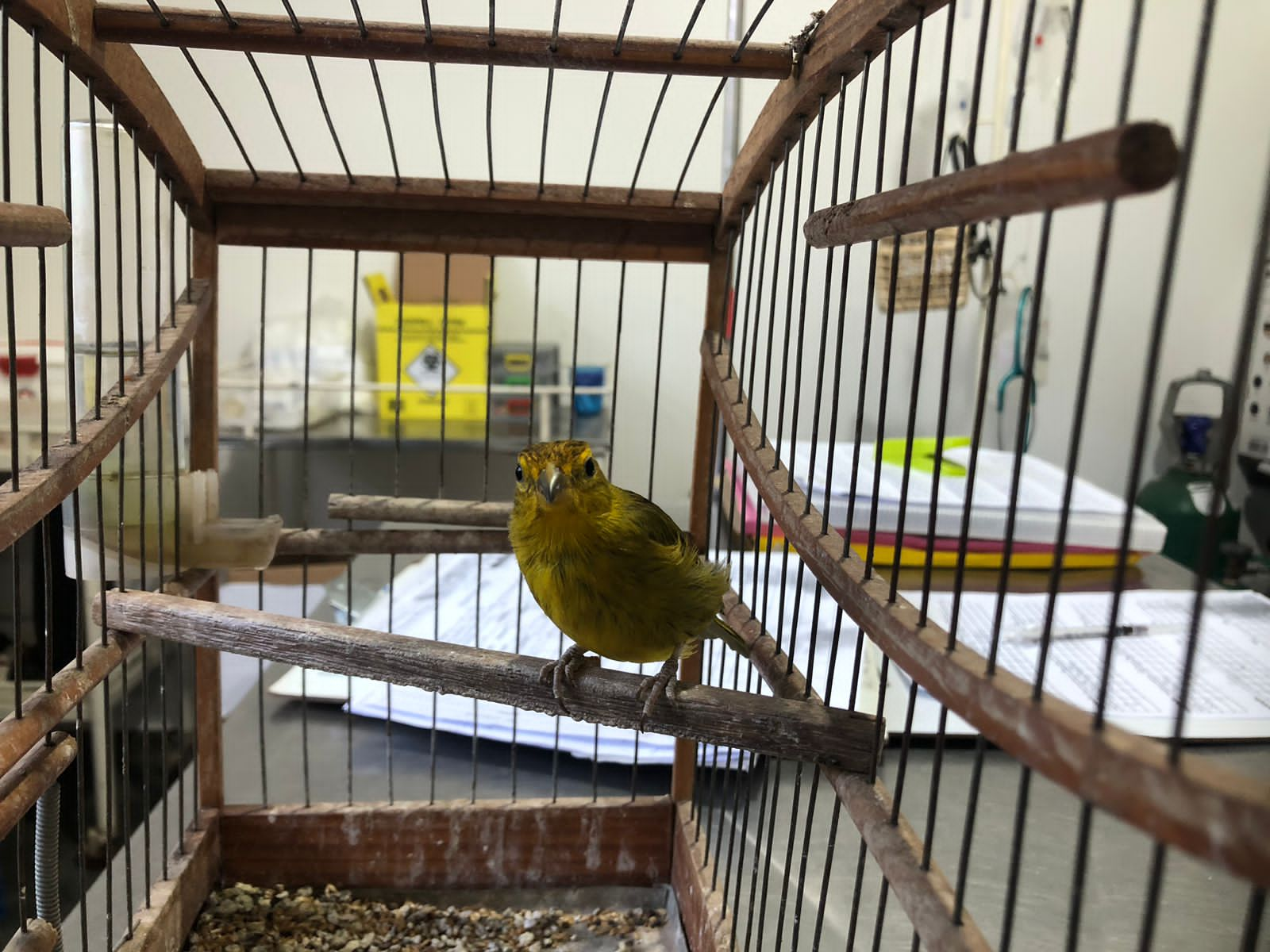 (44357) - Canário-da-terra.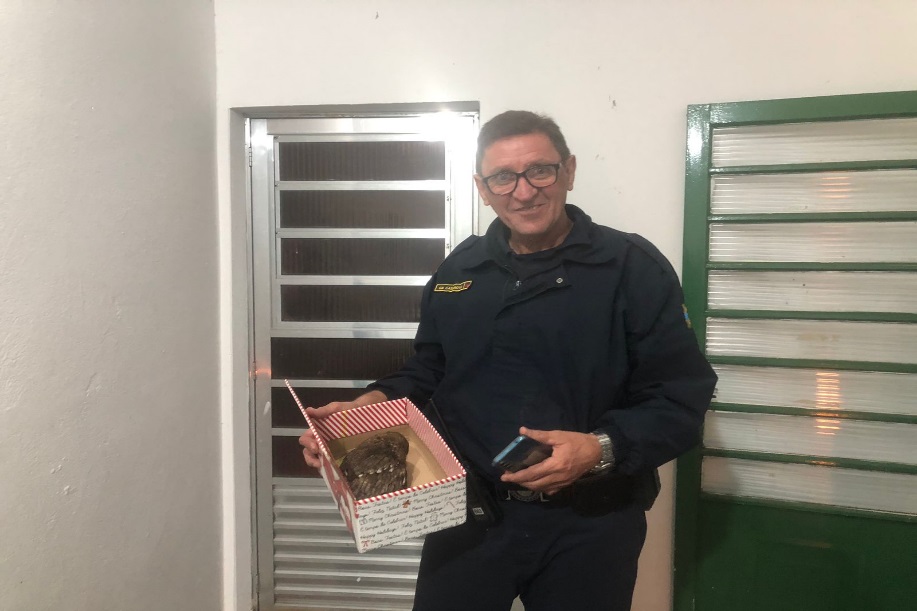 (44384) - Corujinha-do-mato, encontrada em via pública após colisão com vidro, com sangramento em narinas e incoordenação. Entregue pela Guarda Municipal de Louveira no dia 14-07-2023.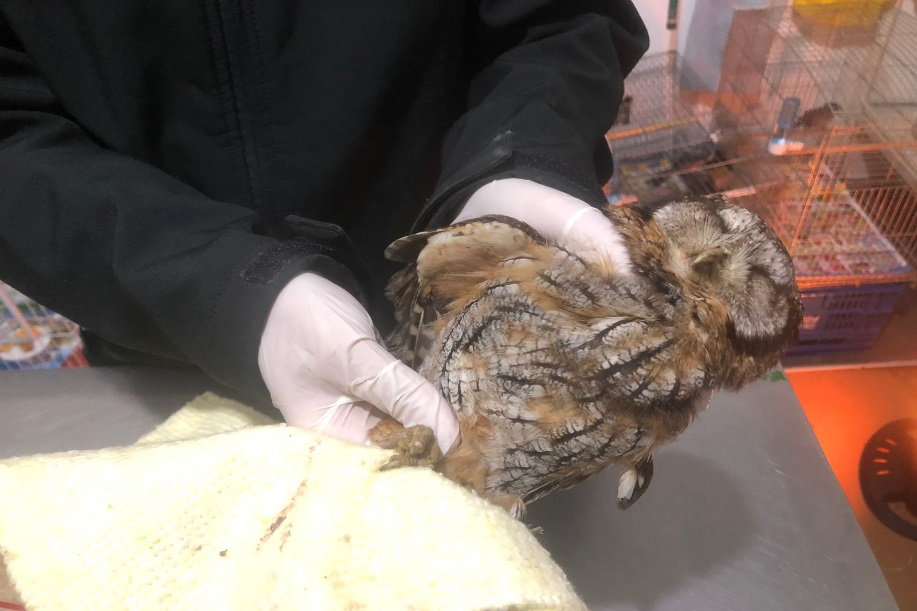 (44384) - Corujinha-do-mato.RGDATA DE ENTRADANOME POPULARNOME CIENTÍFICO4425722/06/2023PintassilgoSpinus magellanica4425822/06/2023PintassilgoSpinus magellanica4431804/07/2023Pintagol-4432304/07/2023Gambá-de-orelha-pretaDidelphis aurita4433306/07/2023Gambá-de-orelha-brancaDidelphis albiventris4435712/07/2023Canário-da-terraSicalis flaveola4438414/07/2023Coruja-do-matoMegascops choliba4440219/07/2023Ouriço-cacheiroSphiggurus vilosus4440319/07/2023Urubu-cabeça-pretaCoragyps atratusTOTAL: 9 ANIMAISTOTAL: 9 ANIMAISTOTAL: 9 ANIMAISTOTAL: 9 ANIMAISCLASSENº DE ANIMAIS%Aves666,67%Mamíferos333,33%RépteisRGDATA DE ENTRADANOME POPULARNOME CIENTÍFICODESTINODATA DE SAÍDA3956813/09/2022Gambá-de-orelha-brancaDidelphis albiventrisóbito23/06/20234440219/07/2023Ouriço-cacheiroSphiggurus vilosusOBITO20/07/20234440319/07/2023Urubu-cabeça-pretaCoragyps atratusOBITO19/07/2023TOTAL: 3 ANIMAISTOTAL: 3 ANIMAISTOTAL: 3 ANIMAISTOTAL: 3 ANIMAISTOTAL: 3 ANIMAISTOTAL: 3 ANIMAISCLASSENº DE ANIMAIS%Aves133,34%Mamíferos266,66%RépteisRGDATA DE ENTRADANOME POPULARNOME CIENTÍFICODESTINODATA DE SAÍDALOCAL SOLTURA3867911/05/2022BigodinhoSporophila lineolaSoltura29/06/2023ETEC3886409/06/2022BigodinhoSporophila lineolaSoltura29/06/2023ETEC4070026/10/2022ColeirinhoSporophila caerulescensSoltura29/06/2023ETEC4146301/12/2022PardalPasser domesticusSoltura29/06/2023ETEC4162914/12/2022PintassilgoSpinus magellanicusSoltura29/06/2023ETECTOTAL: 5 ANIMAISTOTAL: 5 ANIMAISTOTAL: 5 ANIMAISTOTAL: 5 ANIMAISTOTAL: 5 ANIMAISTOTAL: 5 ANIMAISTOTAL: 5 ANIMAISCLASSENº DE ANIMAIS%Aves5100%MamíferosRépteisRGDATA DE ENTRADANOME POPULARNOME CIENTÍFICO3651214/01/2022Periquitão-maracanãPsittacara leucophthalmus3654918/01/2022ColeirinhoSporophila caerulescens3655018/01/2022ColeirinhoSporophila caerulescens3655118/01/2022ColeirinhoSporophila caerulescens3655218/01/2022ColeirinhoSporophila caerulescens3655318/01/2022ColeirinhoSporophila caerulescens3655418/01/2022ColeirinhoSporophila caerulescens3655818/01/2022Galo-da-campinaParoaria dominicana3655918/01/2022JabutiChelonoidis sp.3660720/01/2022Jabuti-pirangaChelonoidis carbonaria3680101/02/2022Asa-brancaPatagioenas picazuro3682701/02/2022Gambá-de-orelha-brancaDidelphis albiventris3682801/02/2022Gambá-de-orelha-brancaDidelphis albiventris3684202/02/2022Periquitão-maracanãPsittacara leucophthalmus3686704/02/2022RolinhaColumbina talpacoti3690106/02/2022Sagui-de-tufo-pretoCallithrix penicillata3699009/02/2022Periquitão-maracanãPsittacara leucophthalmus3706614/02/2022Periquitão-maracanãPsittacara leucophthalmus3734328/02/2022GambáDidelphis sp.3792901/04/2022Arara-canindéAra ararauna3863611/05/2022Canário-da-terraSicalis flaveola3863711/05/2022Canário-da-terraSicalis flaveola3863811/05/2022Canário-da-terraSicalis flaveola3864011/05/2022Canário-da-terraSicalis flaveola3864711/05/2022Trinca-ferroSaltator similis3866411/05/2022Sabiá-do-barrancoTurdus leucomelas3866711/05/2022Sabiá-pocaTurdus amaurochlinus3867311/05/2022BigodinhoSporophila lineola3867411/05/2022BigodinhoSporophila lineola3867611/05/2022PintassilgoSpinus magellanicus3870316/05/2022Gambá-de-orelha-pretaDidelphis aurita3875924/05/2022Gambá-de-orelha-brancaDidelphis albiventris3877126/05/2022Papagiao-do-mangueAmazona amazonica3881502/06/2022Galo-da-campinaParoaria dominicana3885809/06/2022Tucano-tocoRamphastos toco3886209/06/2022ColeirinhoSporophila caerulescens3886309/06/2022ColeirinhoSporophila caerulescens3894627/06/2022Gambá-de-orelha-brancaDidelphis albiventris3902708/07/2022Sagui-de-tufo-pretoCallithrix penicillata3905913/07/2022Sagui-de-tufo-pretoCallithrix penicillata3912525/07/2022ColeirinhoSporophila caerulescens3912625/07/2022ColeirinhoSporophila caerulescens3912925/07/2022ColeirinhoSporophila caerulescens3931926/08/2022Sagui-de-tufo-pretoCallithrix penicillata3975121/09/2022Gambá-de-orelha-pretaDidelphis aurita4033210/10/2022Cágado-de-orelha-vermelhaTrachemys sp4033310/10/2022Cágado-de-orelha-vermelhaTrachemys sp4039111/10/2022Bem-te-viPitangus sulphuratus4049617/10/2022Galiforme4059921/10/2022Gambá-de-orelha-pretaDidelphis aurita4064724/10/2022Bem-te-viPitangus sulphuratus4085103/11/2022PitangolSpinus magellanicus4147502/12/2022Jabuti-pirangaChelonoidis carbonaria4162013/12/2022Pássaro-pretoGnorimopsar chopi4163014/12/2022PintassilgoSpinus magellanicus4166716/12/2022Periquitão-maracanãPsittacara leucophthalmus4240627/01/2023Marreco-irerêDendrocygna viduata4240727/01/2023Marreco-irerêDendrocygna viduata4244431/01/2023Gambá-de-orelha-pretaDidelphis aurita4246101/02/2023Cágado-pescoço-de-cobraHydromedusa tectifera4259709/02/2023Coruja-buraqueiraAthene cunicularia4262210/02/2023GambáDidelphis sp.4278418/02/2023Periquitão-maracanãPsittacara leucophthalmus4304403/03/2023Ouriço-cacheiroSphiggurus vilosus4342627/03/2023Canário-da-terraSicalis flaveola4342727/03/2023Canário-da-terraSicalis flaveola4342827/03/2023Canário-da-terraSicalis flaveola4342927/03/2023Canário-da-terraSicalis flaveola4343027/03/2023Canário-da-terraSicalis flaveola4343127/03/2023Canário-da-terraSicalis flaveola4343227/03/2023Canário-da-terraSicalis flaveola4343327/03/2023Canário-da-terraSicalis flaveola4343427/03/2023Canário-da-terraSicalis flaveola4343727/03/2023Pitangol-4344528/03/2023Gambá-de-orelha-brancaDidelphis albiventris4353605/04/2023Sagui-de-tufo-pretoCallithrix penicillata4362413/04/2023Cágado-de-barbichaPhrynops geoffroanus4382716/05/2023Arara-vermelhaAra chloropterus4384119/05/2023Pássaro-pretoGnorimopsar chopi4398612/06/2023Tico-ticoZonotrichia capensis4398712/06/2023Sabiá-laranjeiraTurdus rufiventris4398812/06/2023Sabiá-laranjeiraTurdus rufiventris4398912/06/2023Sabiá-laranjeiraTurdus rufiventris4399012/06/2023Sabiá-do-barrancoTurdus leucomelas4399112/06/2023Sabiá-do-barrancoTurdus leucomelas4399212/06/2023Sabiá-do-barrancoTurdus leucomelas4400013/06/2023Jabuti-pirangaChelonoidis carbonaria4400113/06/2023Jabuti-pirangaChelonoidis carbonaria4400213/06/2023Jabuti-pirangaChelonoidis carbonaria4400313/06/2023Jabuti-pirangaChelonoidis carbonaria4425722/06/2023PintassilgoSpinus magellanica4425822/06/2023PintassilgoSpinus magellanica4431804/07/2023Pintagol-4432304/07/2023Gambá-de-orelha-pretaDidelphis aurita4433306/07/2023Gambá-de-orelha-brancaDidelphis albiventris4435712/07/2023Canário-da-terraSicalis flaveola4438414/07/2023Coruja-do-matoMegascops cholibaTOTAL: 97 ANIMAISTOTAL: 97 ANIMAISTOTAL: 97 ANIMAISTOTAL: 97 ANIMAIS